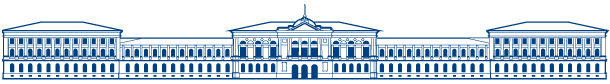 НАЦИОНАЛЬНЫЙ ИССЛЕДОВАТЕЛЬСКИЙ ТОМСКИЙ ГОСУДАРСТВЕННЫЙ УНИВЕРСИТЕТФАКУЛЬТЕТ ИНОСТРАННЫХ ЯЗЫКОВ634050, Томск									тел.(3822) 529-742пр. Ленина, 36						e-mail: flf@mail.tsu.ru______________________________________________________________________Глубокоуважаемые коллеги!Сочту за честь пригласить Вас на XXIXежегоднуюМеждународную научную конференцию«Язык и культура»,посвященную140-летию Томского государственного университета (16-18 октября 2018 года), а также навторой в Томске семинар по когнитивной лингвистике и прагматике (TOWOCOLP, 15 октября 2018 г.)с участием известных лингвистов из университетов Европы и США:Istvan Kecskes, профессор Кечкеш, профессор лингвистики и педагогики, Президент Американской ассоциации прагматики (AmericanPragmaticsAssociation (AMPRA)) государственный университет штата Нью-Йорк города Олбани, СШАMikhail Kissine, профессор Кисин, профессор лингвистики, Свободный университет Брюсселя, Директор Центра исследований в области лингвистики, БельгияJörg Meibauer, профессор Майбауэр, профессор лингвистики, Университет Майнца, Директор Исследовательского центра социальных и культурных исследований, ГерманияBrunoBara, профессор Бара, профессор в области когнитивной науки, Университет Турина, Директор Центра когнитивной науки, Координатор Центра нейровизуализации, Директор Школы когнитивной психотерапии Комо и Турина, ИталияНаучно-исследовательский семинар TOWOCOLPпроводитсяодин разв два года и посвящаетсяобсуждению подходов к исследованию с позицийсовременнойкогнитивной лингвистики и прагматики, для участия в котором приглашаются известные исследователи из разных университетов стран мира. Для нас большая честь, что в 2018 году второй такой семинар по инициативе профессораКечкеша пройдет в Томском государственном университете в рамках деятельности Лаборатории социокогнитивной лингвистики и обучения иноязычному дискурсу.Формат семинара предусматривает 50-минутную лекцию каждого из приглашенных ученыхс последующей 40-минутной дискуссией.XXIXежегодная Международная научная конференция «Язык и культура»продолжит научную программу семинараTOWOCOLPпленарным заседанием, на котором с докладами выступят:заслуженный декан Томского государственного университета, профессор Светлана Константиновна Гураль;президент факультета иностранных языков МГУ им. М.В. Ломоносова профессор Светлана Григорьевна Тер-Минасова, академик РАО,профессор Николай Николаевич Нечаев; ректор Нижегородского лингвистического университета имени Н.А. Добролюбовапрофессор Борис Андреевич Жигалев, ректор Пятигорского государственного университета профессорАлександр Павлович Горбунов, профессор Волгоградского государственного социально-педагогического университетаВладимир Ильич Карасик, профессор Пермского национального исследовательского политехнического университета Тамара Сергеевна Серова,профессорПятигорского государственного университета Николай Васильевич Барышников, а такжепрофессор университета г. Бат (Великобритания) Дэвид Гиллеспи, профессор университета Люмьер Лион 2 (Франция) Жан-Клод Ренье, профессор Университета ЗелёнаГура (Польша) Елизавета Георгиевна Которова и другие приглашенные зарубежные ученые.Предполагаемая тематика секций конференции: Актуальные вопросы лингводидактики и методики обучения иностранному языку  Актуальные вопросы теоретического и прикладного языкознания История индоевропейских языков и классическая филологияКогнитивно-прагматические аспекты языка и речи при изучении иностранного языка Междисциплинарные исследования культуры и межкультурная коммуникацияОбучение русскому языку как иностранномуПрикладные вопросы перевода и межкультурной коммуникацииПроблемы перевода и теоретические основы дискурс-анализаРоманские языки в современном миреТеоретические и прикладные аспекты изучения китайского языкаЯзык и культура в пространстве космического мировоззренияЯзык и обществоВ рамках конференции проводится форум «Немецкий язык в современном мире: исследование статуса и корпуса и вопросы методики преподавания». На форумеработают следующие секции:Проблемы статуса немецкого языка в России и в миреКорпусные исследования немецкого языкаВопросы методики преподавания немецкого языка.Ознакомится с конференцией можно на сайте http://flf.tsu.ru/node/4672Авторы принятых докладов могут подать статьи для публикации в сборнике конференции. Один сборник научных статей будет издан в печатном варианте на русском языке издательством Томского госуниверситета, включенном в базу данных РИНЦ с присвоенным (ISBN).Требования к оформлению материалов для публикации в русскоязычном сборнике:К опубликованию и печати принимаются рукописи объемом не более 5страниц, представленные в электронном виде на русском языке в текстовом редакторе WinWord, отвечающие требованиям:инициалы и фамилия автора – по центру, Times New Roman), размер шрифта 14;место работы – по центру, Times NewRoman, размер шрифта 13;название доклада (на русском и английском языках) – по центру страницы, TimesNewRoman, размер шрифта 16, жирный курсив;между названием и текстом – пробел;краткая аннотация на русском и английском языках;текст – шрифт TimesNewRoman, кегль – 12, межстрочный интервал – полтора, поля – , абзацный отступ – .;после основного текста доклада – пустая строка.Список литературы – в порядке упоминания в тексте.Список литературы на английском языке “References” (перевод, а не транслитерация) в стандарте Harvard-British (см. на сайте конференции).Сноски – в квадратных скобках в тексте.Просим не делать переносов, списка литературы в виде концевых сносок, а также не делать абзац пробелами.Сведения об авторе статьи на русском и английском языках по форме: фамилия, имя, отчество (полностью), ученая степень, ученое звание, должность и место работы, город, страна, контактный адрес (электронный).Название Вашего файла с Вашей статьей должен выглядеть: фамилия_LC, например, Ivanov_LCВсех желающих принять участие в семинаре и конференции c докладом (с публикацией и без публикации статьи) просим заполнить и прислать заявку на (e-mail: gural.svetlana@mail.ru) не позднее 15 сентября 2018 г.По всем вопросам обращайтесь по адресу:tomskclc@gmail. comКонтактные телефоны: 8 (3822) 52-97-42, 8 (3822) 52-98-96 (деканат ФИЯ), контактное лицо:ответственный секретарь конференции Марина Александровна Корнеева (e-mail: gural.svetlana@mail.ru); ответственный за семинар TOWOCOLP профессор Ольга Андреевна Обдалова, O.Obdalova@mail.ru).ответственная на немецкий форум доцент Анастасия Владимировна Морева (e-mail: Stasija@mail.ru; моб. 8-953-922-97-60). Заслуженный Декан Томского государственного университета, Зам. Председателя оргкомитета конференции,профессор		Светлана Константиновна ГуральФОРМА ЗАЯВКИ НА УЧАСТИЕФамилия, имя, отчествоУчёная степень, учёное званиеМесто работы, должностьe-mailКонтактный телефонНазвание докладаТип выступления (очное/заочное)Адрес места жительства Необходимость использования технических средств:проектор, ноутбук для демонстрации слайдов (формат Microsoft PowerPoint); другие форматы должны быть согласованы заранее лично.Необходимость предоставления гостиницы бюджетного типа:Одноместный номерДвухместный номер